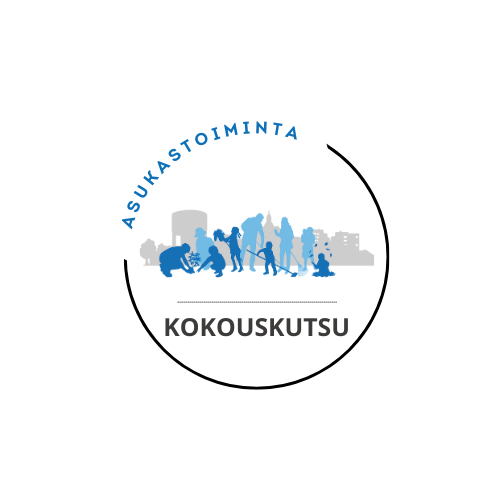 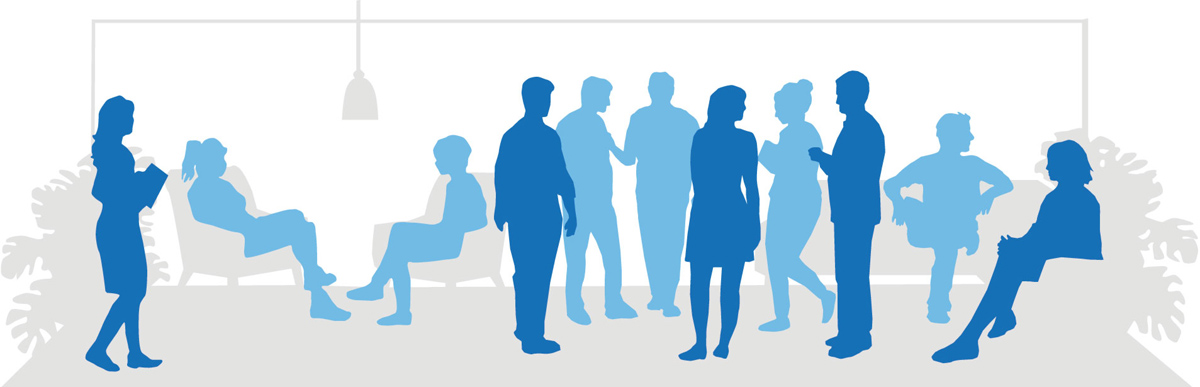 TERVETULOAASUKASKOKOUKSEENPV.KK.20XX klo XX, Katuosoite xx, kokouspaikka (esim. kerhohuone)Tervetuloa keskustelemaan talon asukastoimikunnan / yhteyshenkilön valinnasta, sekä muista talon yhteisistä asioista. Terveisin,asukastoimikunnan puheenjohtaja etu-ja sukunimi /talon yhteyshenkilö etu-ja sukunimi